ПРЕСС-РЕЛИЗБолее 1,7 млн. границ земельных участков
Краснодарского края включены в ЕГРНК 1 июня на территории Краснодарского края доля земельных участков с уточненной площадью, сведениях о которых внесены в Единый государственный реестр недвижимости (ЕГРН), составила 63,7% (1 млн. 729 тыс. при общем количестве 2,7 млн. земельных участков).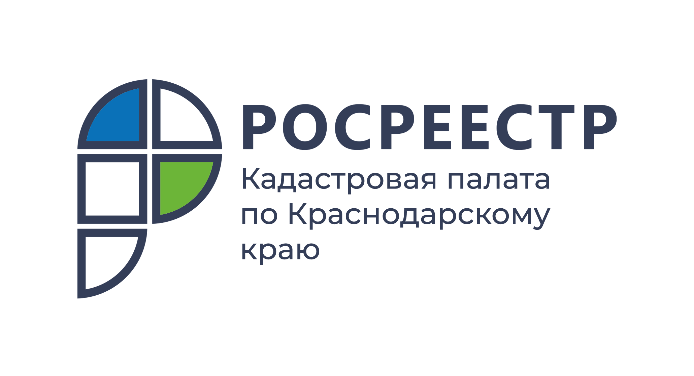 По Российской Федерации доля земельных участков, границы которых внесены в ЕГРН, составила 62,2% (38,1 млн единиц при общем их количестве 61 млн ед). Годом ранее этот показатель составил 60,5%.В марте 2020 года в рамках указания Президента РФ об обеспечении достоверности сведений в государственных информационных ресурсах Росреестр принял комплексный план по наполнению ЕГРН полными и точными сведениями. В его развитие ведомство утвердило «дорожные карты» со всеми субъектами РФ. Проводится большая работа по выявлению правообладателей ранее учтенных объектов недвижимости, проведению комплексных кадастровых работ, уточнению и внесению сведений в ЕГРН. Это необходимо для исправления реестровых ошибок в сведениях ЕГРН, снижения рисков земельных споров и вовлечения в хозяйственный оборот неиспользуемых объектов недвижимости. В целом будет обеспечена возможность создания новых цифровых сервисов, повысится качество оказания услуг гражданам.Сведения о границах административно-территориальных образований субъектов:В 10 регионах страны доля земельных участков с установленными границами составила почти 90% и выше (Санкт-Петербург и Севастополь, Калининградская, Магаданская, Свердловская области, республики Башкортостан, Татарстан, Еврейская автономная область, Ненецкий и Ямало-Ненецкий автономные округа).Напомним, Краснодарский край стал одним из четырех пилотных регионов России, где до конца года будет реализован эксперимент по созданию Единого информационного ресурса о земле и недвижимости (ЕИР). В эксперименте принимают участие также Пермский край, Республика Татарстан и Иркутская область. Единая платформа объединит в себе данные о земле и недвижимости из 12 федеральных информационных ресурсов и нескольких региональных. Создание ЕИР позволит исключить дублирование сведений и, что важно, упростить поиск информации для физических и юридических лиц.Доля границ между субъектами РФ, которые внесены в ЕГРН, составила 41% (155 ед.) при их общем количестве 378.Доля границ муниципальных образований – 75% (15,7 тыс. ед.) при их общем количестве 20,9 тыс. Среди федеральных округов по этому показателю лидируют Уральский федеральный округ (в ЕГРН внесено 95% границ муниципалитетов) и Дальневосточный (87%). В Краснодарском крае внесены 100% границ муниципальных образований.Доля границ населенных пунктов, внесенных в ЕГРН, достигла 38% (59 тыс.) при их общем количестве 155,5 тыс. Здесь также лидируют Уральский (67%) и Дальневосточный федеральные округа (50%). В Краснодарском крае внесены границы уже 94,5 % (1,7 тыс.) населенных пунктов.«Краснодарский край входит в число лидеров по количеству установленных границ населенных пунктов. На 1 июня 2021 года в ЕГРН были внесены сведения о 1667 населенных пунктов. Наличие в ЕГРН актуальных сведений о границах населенных пунктов способствует снижению числа земельных споров между правообладателями, созданию благоприятных условий для ведения бизнеса в регионе, развития конкуренции и улучшения инвестиционного климата.» - отметил начальник отдела инфраструктуры пространственных данных Кадастровой палаты по Краснодарскому краю Дмитрий Тонхоноев.Сведения об особо охраняемых природных территориях и объектах культурного наследия:Количество особо охраняемых природных территорий федерального значения, внесенных в ЕГРН, к 1 мая 2021 года составило 131 (39% от общего числа). За 1 квартал в реестр недвижимости было внесено 14 таких территорий. Среди них государственный природный заповедник «Кавказский имени Х.Г. Шапошникова», государственный природный заповедник «Башкирский», государственный природный заказник «Харбинский», национальный парк «Кыталык», национальный парк «Валдайский» и другие.Доля объектов культурного наследия федерального значения, сведения о которых внесены в ЕГРН, составила 7% (4,8 тыс.) при их общем количестве 69,7 тыс. Наличие таких сведений позволяет предотвратить незаконное строительство в охранных зонах объектов культурного наследия, повреждение или уничтожение таких объектов.Реализация комплексного плана по наполнению ЕГРН продолжается. В настоящее время в целом по Российской Федерации в государственном реестре отсутствуют сведения о правообладателях 19,7 млн земельных участков (33,8% от общего числа), а также о правообладателях более 26 млн иных объектов недвижимости (в том числе 1,7 млн помещений в МКД).______________________________________________________________________________________________________Пресс-служба Кадастровой палаты по Краснодарскому краю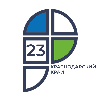 ул. Сормовская, д. 3, Краснодар, 350018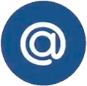 press23@23.kadastr.ru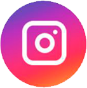 https://www.instagram.com/kadastr_kuban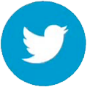 https://twitter.com/Kadastr_Kuban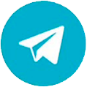 https://t.me/kadastr_kuban